SECONDARY CURRICULUM ‘A nurturing and responsive curriculum which serves our students.’  Richard Baird OBE, Rochford ReviewOur Secondary Curriculum is driven by and designed with the aim to nurture and develop our 10 essential ‘Key Tools’ (refer to Gosden Graduate Toolbox Doc.) . These outcomes form our ‘Gosden Graduate Toolbox’ and as a Department we believe they are essential in preparing our Gosden Learners for their individual pathways post 16. Simmonds OVERVIEW   2020-2021 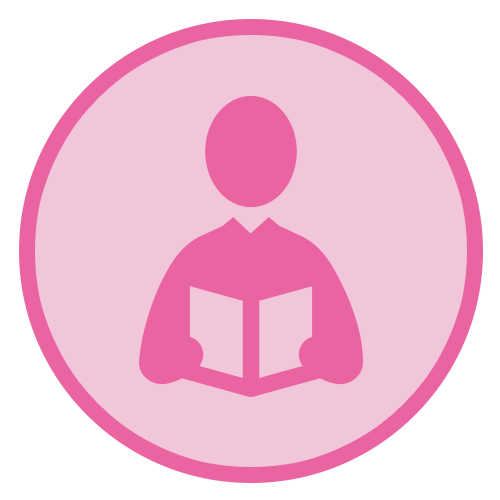 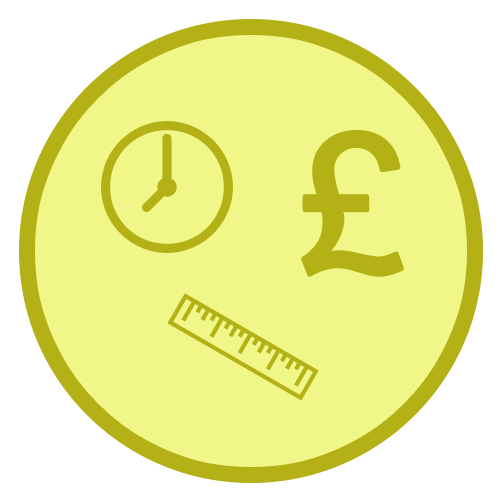 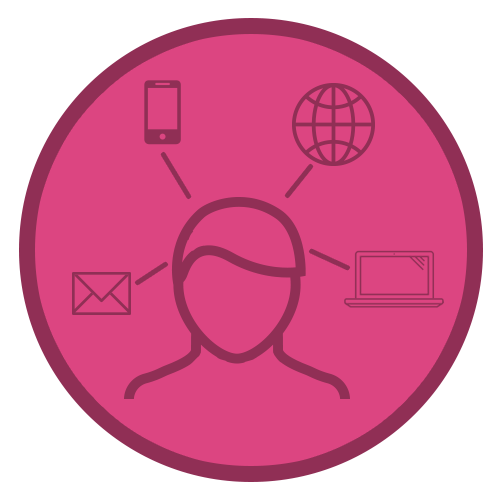 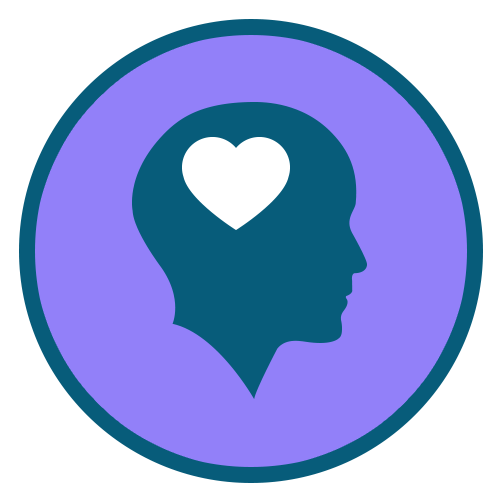 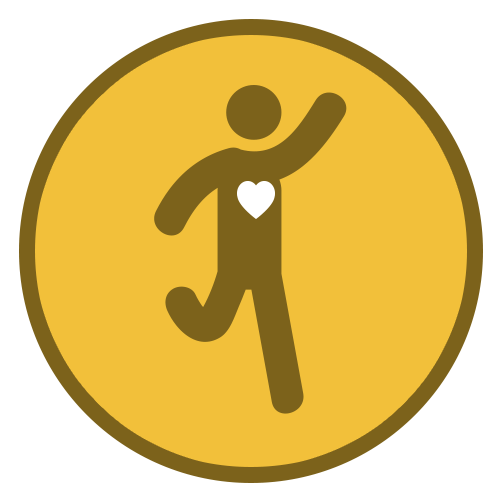 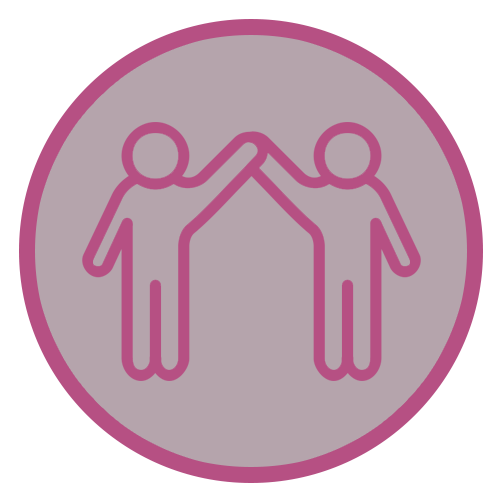 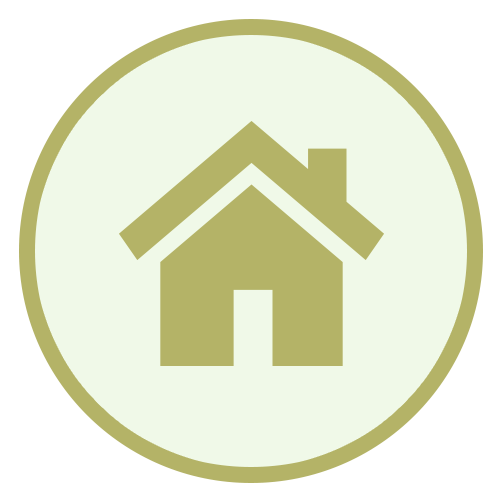 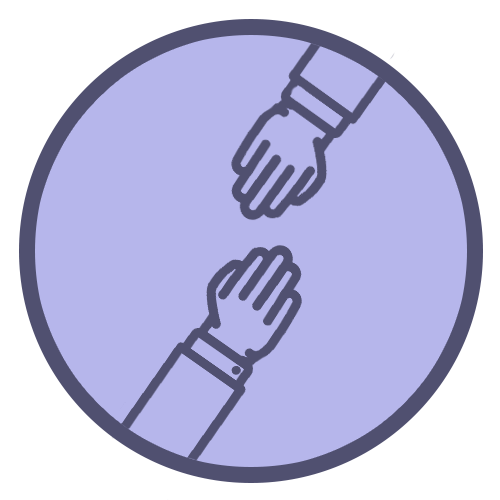 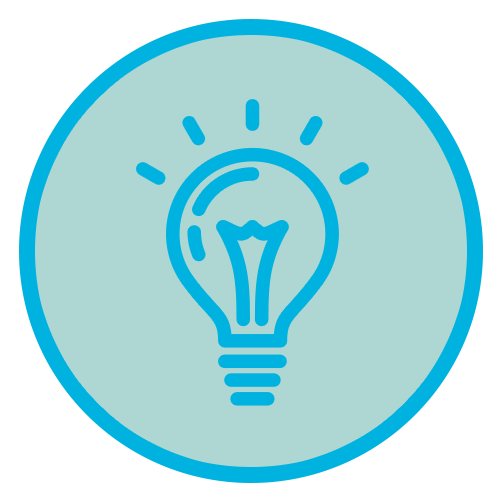 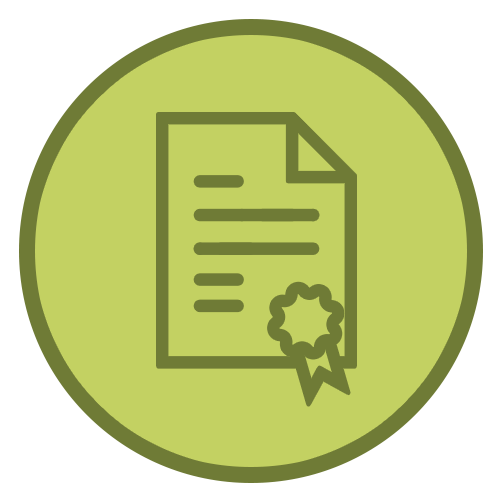 FunctionalLiteracy SkillsFunctionalNumeracy SkillsFunctionalICTSkillsEmotionalWellbeingHealthy Lifestyle Healthy RelationshipsLife SkillsSense of BelongingCreative ThinkerQualifications and Achievements SubjectAUTUMNSPRINGSUMMERFunctional MathsNumber – Counting forwards and backwards, addition, subtraction, multiplication, division, fractions and place valueMeasures – Time, money, weight, length, capacity and temperatureGeometry – properties of 2D and 3D shapes including positions and directionsStatistics – Carrying out surveys, interpreting data and presenting data in charts and graphsFunctional Skills – practical maths in everyday situationsNumber – Counting forwards and backwards, addition, subtraction, multiplication, division, fractions and place valueMeasures – Time, money, weight, length, capacity and temperatureGeometry – properties of 2D and 3D shapes including positions and directionsStatistics – Carrying out surveys, interpreting data and presenting data in charts and graphsFunctional Skills – practical maths in everyday situationsNumber – Counting forwards and backwards, addition, subtraction, multiplication, division, fractions and place valueMeasures – Time, money, weight, length, capacity and temperatureGeometry – properties of 2D and 3D shapes including positions and directionsStatistics – Carrying out surveys, interpreting data and presenting data in charts and graphsFunctional Skills – practical maths in everyday situationsFunctional EnglishObjectives/ skills to be covered through the year:  Able to compare two characters,  make predictions based on pictorial and textual clues, retell a story, describe a book as fiction or non-fiction, write simple sentences with capital letters, full stop and spaces, able to form a sentence with a capital letter and a full stop, able to create and comment on a display, able to arrange letters in alphabetical order,  able to find two words that rhyme and discuss how their spellings differ, able to listen to, discuss and recite some poems, able to talk about the beginning, middle and end of a story, able to plan a simple story, able to write a sequence of sentences with illustrations to form a story, using capital letter and full stop most of the time. Objectives/ skills to be covered through the year:  Able to compare two characters,  make predictions based on pictorial and textual clues, retell a story, describe a book as fiction or non-fiction, write simple sentences with capital letters, full stop and spaces, able to form a sentence with a capital letter and a full stop, able to create and comment on a display, able to arrange letters in alphabetical order,  able to find two words that rhyme and discuss how their spellings differ, able to listen to, discuss and recite some poems, able to talk about the beginning, middle and end of a story, able to plan a simple story, able to write a sequence of sentences with illustrations to form a story, using capital letter and full stop most of the time. Objectives/ skills to be covered through the year:  Able to compare two characters,  make predictions based on pictorial and textual clues, retell a story, describe a book as fiction or non-fiction, write simple sentences with capital letters, full stop and spaces, able to form a sentence with a capital letter and a full stop, able to create and comment on a display, able to arrange letters in alphabetical order,  able to find two words that rhyme and discuss how their spellings differ, able to listen to, discuss and recite some poems, able to talk about the beginning, middle and end of a story, able to plan a simple story, able to write a sequence of sentences with illustrations to form a story, using capital letter and full stop most of the time. ComputingCross curricular, students encouraged to use skills in different lessons.  Specific skills taught separately dependant on individual ability: Able to log on,  open, save files, edit, insert pictures, understand how to use search engines effectively,  use key board competently, know how to stay safe when online. Cross curricular, students encouraged to use skills in different lessons.  Specific skills taught separately dependant on individual ability: Able to log on,  open, save files, edit, insert pictures, understand how to use search engines effectively,  use key board competently, know how to stay safe when online. Cross curricular, students encouraged to use skills in different lessons.  Specific skills taught separately dependant on individual ability: Able to log on,  open, save files, edit, insert pictures, understand how to use search engines effectively,  use key board competently, know how to stay safe when online. Citizenship / CareersWhat is Citizenship? -   Taking part and working together - Developing social skills and the ability to co-operate in a team.   Groups and belonging - Developing a sense of self and where we fit in.   Similarities and differences - Understanding that, although we are all different, we have more things in common.  It’s OK to be different - If we have or do things that are a little bit different to other people, that are OK.  Rights and responsibilities - Learning that with rights come responsibilities.   Careers: To understand what work is, why people do it and see positive benefits in developing a career, to understand that there are many different types of job in an organization and many different jobs in each job sector, to know how to research jobs online and in their community.What is Citizenship? -   Taking part and working together - Developing social skills and the ability to co-operate in a team.   Groups and belonging - Developing a sense of self and where we fit in.   Similarities and differences - Understanding that, although we are all different, we have more things in common.  It’s OK to be different - If we have or do things that are a little bit different to other people, that are OK.  Rights and responsibilities - Learning that with rights come responsibilities.   Careers: To understand what work is, why people do it and see positive benefits in developing a career, to understand that there are many different types of job in an organization and many different jobs in each job sector, to know how to research jobs online and in their community.What is Citizenship? -   Taking part and working together - Developing social skills and the ability to co-operate in a team.   Groups and belonging - Developing a sense of self and where we fit in.   Similarities and differences - Understanding that, although we are all different, we have more things in common.  It’s OK to be different - If we have or do things that are a little bit different to other people, that are OK.  Rights and responsibilities - Learning that with rights come responsibilities.   Careers: To understand what work is, why people do it and see positive benefits in developing a career, to understand that there are many different types of job in an organization and many different jobs in each job sector, to know how to research jobs online and in their community.P.S.H.E.E (Personal, Social, Health and Economic Education)Understanding my body and feelings - types of feelings, zones of regulations, managing feelings and behaviour.Personal safety, around the home, out and about and internet safety. (RSE)  Being safe at home.  Internet safety.  Basic first aid  Green cross code Making and keeping friends (social skills)Turn taking, resolving problems. Healthy relationships (RSE)Me and My RelationshipsRSE/Puberty Puberty including body and emotional changes, body parts and differences between males and females. Human life cycle. Identify different kinds of love, Appropriate and inappropriate touch/physical contact.Teeth brushing lessons with practical.Sweating, germs, bacteria, viruses, oral hygiene Me and My RelationshipsRSE/Puberty Puberty including body and emotional changes, body parts and differences between males and females. Human life cycle. Identify different kinds of love, Appropriate and inappropriate touch/physical contact.Teeth brushing lessons with practical.Sweating, germs, bacteria, viruses, oral hygiene ScienceEcosystems – linked with seven wonders of the world. To understand that an ecosystem is made up of all of the living and nonliving things in an area. This includes all of the plants, animals, and other living things that make up the communities of life in an area. To know that an ecosystem also includes nonliving materials—for example, water, rocks, soil, and sand. Plants.What plants need to live, what is meant by living, non living and had lived.  Tree and plant studies (labelling) What happens to plants and trees during different seasons. . Plants.What plants need to live, what is meant by living, non living and had lived.  Tree and plant studies (labelling) What happens to plants and trees during different seasons. . R.E.What does it mean to be a Buddist? To investigate the religious practices of Buddishm and how these influence home and family life, linking them with important Buddist beliefs. The Easter Story and why it is important to Christians. Palm Sunday, Maudy Thursday, Good Friday, Easter Sunday. How can we live together in one world To consider how understanding the things that different people believe might help us to live together more harmoniously. Developing concepts of a global community, and recognizing how people of many different beliefs, cultures and traditions should live together and learn from each other. Our World and HistoryGeography: Seven Wonders of the World. Seven Natural Wonders of the World (Mount Everest, Victoria Falls, Grand Canyon, Great Barrier Reef, Northern Lights, Paricutin Volcano, Harbour of Rio de Janerio) Level 1: Able to find the UK on a map/globe.  Use simple Atlas.  Find land masses and oceans on the globe.  Begins to understand terminology and descriptions used in geography. Level 2: Able to locate and name the 5 continents and Oceans.  Understand that people and places make a place unique. Able to identify similarities and differences in the UK and other non European places Objectives; To know and understand the term ‘natural wonders of the world’ To learn about features in other parts of the world. To share views and opinions on what is beautiful. Geography: Similarities and differences between Town and Country.  Postal areas, addresses, shops and facilities. Continue to understand and use terminology and descriptions used in geography. History: The Middle AgesGeography: Seven Wonders of the World. Seven Natural Wonders of the World (Mount Everest, Victoria Falls, Grand Canyon, Great Barrier Reef, Northern Lights, Paricutin Volcano, Harbour of Rio de Janerio) Level 1: Able to find the UK on a map/globe.  Use simple Atlas.  Find land masses and oceans on the globe.  Begins to understand terminology and descriptions used in geography. Level 2: Able to locate and name the 5 continents and Oceans.  Understand that people and places make a place unique. Able to identify similarities and differences in the UK and other non European places Objectives; To know and understand the term ‘natural wonders of the world’ To learn about features in other parts of the world. To share views and opinions on what is beautiful. Geography: Similarities and differences between Town and Country.  Postal areas, addresses, shops and facilities. Continue to understand and use terminology and descriptions used in geography. History: The Middle AgesGeography: Seven Wonders of the World. Seven Natural Wonders of the World (Mount Everest, Victoria Falls, Grand Canyon, Great Barrier Reef, Northern Lights, Paricutin Volcano, Harbour of Rio de Janerio) Level 1: Able to find the UK on a map/globe.  Use simple Atlas.  Find land masses and oceans on the globe.  Begins to understand terminology and descriptions used in geography. Level 2: Able to locate and name the 5 continents and Oceans.  Understand that people and places make a place unique. Able to identify similarities and differences in the UK and other non European places Objectives; To know and understand the term ‘natural wonders of the world’ To learn about features in other parts of the world. To share views and opinions on what is beautiful. Geography: Similarities and differences between Town and Country.  Postal areas, addresses, shops and facilities. Continue to understand and use terminology and descriptions used in geography. History: The Middle AgesP.E.Dance and fitness.Cricket and Athletics Students will learn new and improving existing individual skills, being able to combine skills, develop tactical awareness, recognise how they can improve and remember and follow safety rules Students will learn new and improving existing individual skills, being able to combine skills, develop tactical awareness, recognise how they can improve and remember and follow safety rules. English Links – the use of concrete and abstract language including the development of speaking and listening skills.Math’s Links – Number, Geometry and MeasureScience Links – Human BiologyPSHE – Team work & Self EvaluationDT     Nutrition and cookingTo include: 3 course meal including – hygiene and safety, use of equipment including the oven, following recipes, measuring, washing up, healthy eating, food groups, nutrition, balanced diets. ArtAutumn Focus: Line.  Skills to be covered: mark making, continuous line, cross hatching, layering line, expressive line, natural form and observational drawing. Spring / Summer Term:  Exploring and using different artist’s techniques; Pointillism (Georges Seurat) Pop art. Autumn Focus: Line.  Skills to be covered: mark making, continuous line, cross hatching, layering line, expressive line, natural form and observational drawing. Spring / Summer Term:  Exploring and using different artist’s techniques; Pointillism (Georges Seurat) Pop art. Autumn Focus: Line.  Skills to be covered: mark making, continuous line, cross hatching, layering line, expressive line, natural form and observational drawing. Spring / Summer Term:  Exploring and using different artist’s techniques; Pointillism (Georges Seurat) Pop art. 